АДМИНИСТРАЦИЯ СПАССКОГО СЕЛЬСОВЕТА САРАКТАШСКОГО РАЙОНА ОРЕНБУРГСКОЙ ОБЛАСТИП О С Т А Н О В Л Е Н И Е_________________________________________________________________________________________________15.02.2022                                   с. Спасское          	                                      № 8 - п О внесении изменений в Порядок предоставления субсидии юридическим  лицам (за исключением субсидий государственным (муниципальным) учреждениям), индивидуальным предпринимателям, а также физическим лицам - производителям товаров, работ, услуг из бюджета муниципального образования Спасский сельсовет, утвержденный постановлением администрации Спасского сельсовета Саракташского района Оренбургской области от 27.03.2020 №28-п         В соответствии с п.1 ст.78 Бюджетного кодекса Российской Федерации, Уставом муниципального образования Спасский сельсовет Саракташского района Оренбургской области: 1. Внести в Порядок предоставления субсидии юридическим  лицам (за исключением субсидий государственным (муниципальным) учреждениям), индивидуальным предпринимателям, а также физическим лицам - производителям товаров, работ, услуг из бюджета муниципального образования Спасский сельсовет, утвержденный постановлением администрации Спасского сельсовета Саракташского района Оренбургской области от 27.03.2020 № 28-п (далее – Порядок) следующие изменения:1.1. Пункт 1.2. Порядка изложить в следующей редакции:«1.2.  Предоставление субсидий юридическим лицам и индивидуальным предпринимателям в связи с производством (реализацией) ими товаров, выполнением работ, оказанием услуг, в соответствии с настоящим Порядком, осуществляется в целях возмещения недополученных доходов и (или) финансового обеспечения (возмещения) затрат в связи с производством (реализацией) товаров (за исключением подакцизных товаров, кроме автомобилей легковых и мотоциклов, алкогольной продукции, предназначенной для экспортных поставок, винограда, винодельческой продукции, произведенной из указанного винограда: вин, игристых вин (шампанских), ликерных вин с защищенным географическим указанием, с защищенным наименованием места происхождения (специальных вин), виноматериалов, если иное не предусмотрено нормативными правовыми актами Правительства Российской Федерации).»2. Настоящее постановление вступает в силу со дня его обнародования и подлежит размещению на официальном сайте администрации Спасского сельсовета.3. Контроль за выполнением настоящего постановления оставляю за собой.          Глава сельсовета                                                                   А.М.Губанков           Разослано: администрации района, прокурору района, в дело.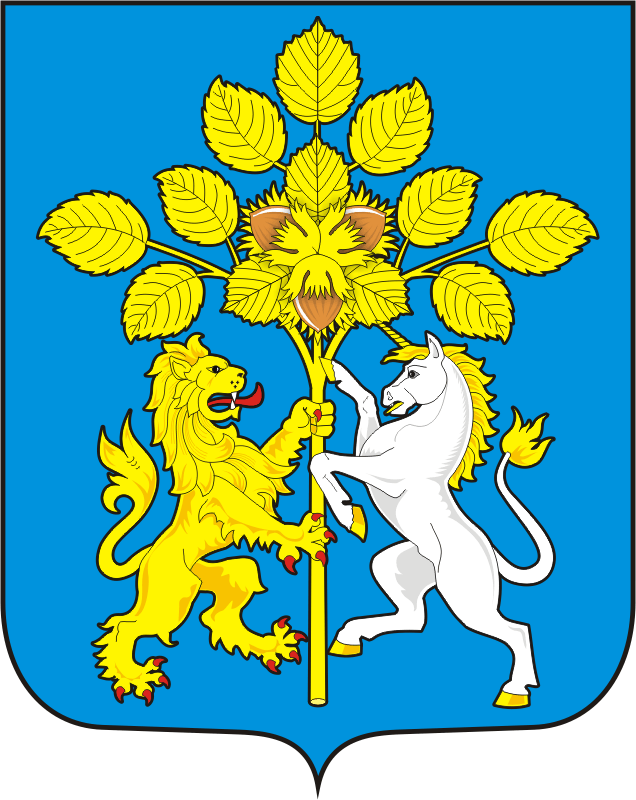 